МУНИЦИПАЛЬНОЕ ОБРАЗОВАНИЕ ГОРОД АРМАВИР МУНИЦИПАЛЬНОЕ БЮДЖЕТНОЕ ОБЩЕОБРАЗОВАТЕЛЬНОЕ УЧРЕЖДЕНИЕ СРЕДНЯЯ ОБЩЕОБРАЗОВАТЕЛЬНАЯ ШКОЛА  № 13                                                 Тимофеева Анна Викторовна                                                  учитель начальных классов                                 МБОУ -СОШ № 13                                                   г. Армавира                                                   Краснодарского края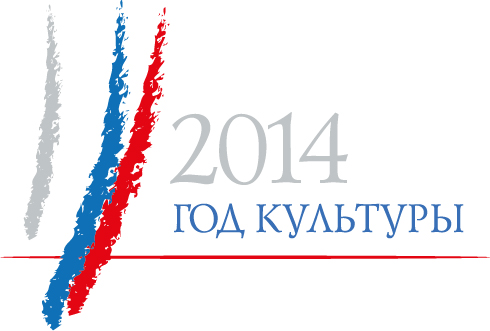 Единый Всекубанский классный час«Год культуры-история Кубани в лицах»Цель: воспитание патриотов Кубани на примерах исторических событий и персоналий, явлений современной жизни края, формирование умения прослеживать историческую взаимосвязь между явлениями и событиями прошлого и настоящего Кубани. Задачи:  		1.Образовательные:1) познакомить с биографиями  почетных и авторитетных людей региона, демонстрирующих своей жизнью и трудом активную гражданскую позицию в вопросах сохранения и развития национальных традиций, подчеркнуть их роль в истории Кубани; 2) познакомить учащихся  со значимыми событиями последних лет, с яркими достижениями в современной культуре Кубани;3) развитие интереса у школьников к культуре России через историю, традиции народов Кубани;2. Развивающие:   1) расширить словарный запас и кругозор учащихся; 2) развивать познавательные и творческие способности; 3)развивать умение сравнивать и делать выводы;4)развивать культуру устной речи, внимание, логическое и творческое мышление.3. Воспитательные:1)формировать уважительное отношение к Родине, ее истории, многонациональному содружеству народов России, к национальным и духовным понятиям, которые святы для народов нашего края: «Отечество», «мать», «хлеб», «Кубань», «честь», «долг», «подвиг».2) формировать позитивные духовно-нравственные ориентиры, гражданское самосознание, чувство любви и гордости за Родину; 3) формировать гражданский идеал, служащий показателем отношения личности к обществу 4)учить детей видеть красоту культурного наследия Кубани;Оборудование: компьютер, экран, мультимедийная презентация, выставка книг кубанских авторов: И. Ф. Вараввы, В. Б. Бакалдина, К. А. Обойщикова, Л. К. Мирошниковой, В. С. Подкопаева и др. , аудиозаписи песен «Моя Кубань», «Гимн молодёжи Кубани»«Культура есть память. Поэтому она связана с историей, всегда подразумевает непрерывность нравственной, интеллектуальной, духовной жизни человека, общества и человечества».                                                                                                    Ю. М. ЛотманХод мероприятия.Организационный момент.Учитель: Велика и красива Россия! Есть в ее наряде жемчужина, которая зовется Кубанью. (Звучит песня «Моя Кубань»). Моя Кубань.В небе радуга искрится, серебром лучей блестит.И крылатой, белой птицей наша песня в даль летит.Эти ласковые горы, эти реки и поля,И безбрежные просторы. Это все Кубань моя.Припев: 2 разаА над нами облака плывут крылатые.В небе солнце улыбнулось конопатое.И под солнечным дождемО тебе мой край поем.О тебе моя Кубань - отчий дом.Пусть звучит многоголосый и веселый хоровод.Рыжий, черный и белесый. О тебе Кубань поет.В небесах взлетает песня если верный друг со мной.Мы с тобой на веки вместе. Наш любимый край родной.Припев: 2 разаНаша дружба на века.И в твоей руке рука.Так звучи же веселей.Эта песенка друзей.Припев: 2 раза О тебе моя Кубань - отчий дом. Учитель: Какой сегодня чудесный день! Я улыбаюсь вам, а вы улыбнитесь мне и друг-другу. Как хорошо, что мы сегодня все вместе. Мы спокойны и добры, мы приветливы и ласковы. Мы здоровы. Сделайте глубокий вдох и вдохните в себя свежесть, доброту и красоту этого дня. А выдохните через ротик все обиды и огорчения. Я  тоже дарю вам свою улыбку и желаю Вам успешной работы! 2.Актуализация знаний. Введение в тему. Учитель:  Наше государство уделяет большое внимание развитию Российской культуры. Президент России Владимир Путин подписал указ, в соответствии с которым 2014 год в РФ объявлен годом культуры.26 апреля 2014 года в Краснодаре открыли Год культуры на Кубани. По словам министра культуры Краснодарского края Галины Соляниной: «Основная цель Года культуры на Кубани – заставить работать культуру. Разбудить в людях потребность ходить в музеи, смотреть кино, посещать фестивали. Год культуры в России в целом и на Кубани в частности должен не просто быть наполнен набором выставок, фестивалей, концертов, кинопремьер и других культурных мероприятий. Главное, чтобы это все действительно отразилось на повседневной жизни сферы культуры Кубани».- Обратите внимание на доску и прочтите предложение,  написанное на ней. «Год культуры-история Кубани в лицах».- Как вы думаете, о ком и о чём мы будем говорить на нашем уроке?-Как вы можете объяснить, что такое КУЛЬТУРА?Словарная работа.Понятие «культура» появилось в Древней Греции и в переводе с латинского означало возделывание, обрабатывание, уход  за землёй. Слово культура вошло в русский лексикон лишь с середины 30-х годов XIX века. Оно употреблялось в двух значениях: 1)хлебопашество, земледелие; 2) образованность. Культура создаётся трудом многих людей, которые продолжают её поддерживать, развивать, обогащать. Каждый народ в разное время создал и сейчас создаёт собственную культуру. Эти культуры существуют вместе, обогащая друг друга. Поэтому очень важно изучать культуру не только своей страны, своего народа, но и других стран и народов. Культура делиться на материальную культуру включает в себя предметы человеческого труда и духовную, это представления, идеи, ценности и идеалы, традиции и обычаи, нормы и правила. -Как вы думаете, почему культуре уделяется такое повышенное внимание? -Объясните значение слова «История».Исто́рия - гуманитарная наука, занимающаяся изучением человека  в прошлом.Кубань имеет богатую историю. В первую очередь нам интересны люди прошлого. Какими они были, что думали о себе, своей земле, что читали, какие проблемы их волновали. Кубань дала России немало незаурядных, ярких людей: государственных деятелей, полководцев, ученых, писателей, просто замечательных тружеников. -Ребята, кто из Вас может назвать имена этих людей?3.Постановка учебной задачи.- Исходя из темы классного часа, сформулируйте его главную цель. -Что сегодня нам предстоит выяснить? Учитель: Сегодня на классном часе мы  будем говорить о деятелях мировой и отечественной культуры на Кубани.
- Как вы думаете, почему люди не забывают их?- Какие же культурные  достижения  прославили их имена?4.Усвоение новых знаний.  Учитель: Чтобы ответить на эти вопросы, необходимо обратиться к жизни наших земляков. Нам всем надо знать имена тех людей, кто способствовали расцвету Кубани. Их славные имена достойные вечной нашей благодарности и доброй памяти, так как мы пользуемся плодами их творчества и подвижнической деятельности.Просмотр мультимедийной презентации «Яркие деятели мировой и отечественной культуры на Кубани».Слайд 1.Ф.А. Коваленко (1866-1919)  С апреля 1993 года Краснодарскому   художественному музею присвоено имя Федора Акимовича Коваленко. 16 лет он возглавлял галерею, был ее директором, собирателем, активным пропагандистом и ее содержателем. Любовью к искусству горело сердце Федора Акимовича всю жизнь. С детства на Полтавщине Федя любил рисовать; переписывал в альбомчик стихи Пушкина, Некрасова. Мечтал стать художником. Но ему – выходцу из крестьянской многодетной семьи довелось окончить лишь двухклассное училище. С 1881 года он стал жить в Екатеринодаре. Пристроенный отцом в бакалейный магазин купца П. П. Пяткова мальчиком на посылках, юноша испытал горькие унижения, разочарования. Возмужав, пройдя путь от рассыльного до кассира, осознав, что учиться уже не придется, он все свои сбережения, заработки пустил на приобретение книг, художественной керамики, гравюр и вечной своей страсти – картин. Особой заботой Коваленко стало приобретение произведений русских художников. По мере разрастания коллекции у него зрела мысль о необходимости поделиться с другими этой красотой и заключенной в ней мудростью. Щедрой души человек Коваленко решил передать свое собрание городу, чтобы все, кто не мог «бывать в больших городах, могли знакомиться с искусством живописи и археологическими памятниками в галерее.Слайд 2. Зритель имеет возможность проследить логику развития русского искусства от основных школ иконописи: новгородской, московской, северной до наиболее смелых творческих исканий 20-30-х годов ХХ века. Среди представленных художников - такие знаменитые имена, как Д.Г. Левицкий, В.Л. Боровиковский, С.Ф. Щедрин, В.А.Тропинин, А.Г. Венецианов, И.К. Айвазовский, И.Н. Крамской, И.Е. Репин, И.И. Шишкин, В.А. Серов, П.П. Кончаловский. В настоящее время, помимо живописи, музей обладает собранием скульптуры, фарфора, обширным собранием гравюры, рисунков, акварелей. Собрание музея насчитывает более 11 000 единиц хранения. Наиболее ценные коллекции: Русский авангард. Японская цветная ксилогрофия (XVIII - середина . XIX в.). Искусство Нидерландов XVI в. Собрание академика Л.Ф. Ильичева. Русская и советская живопись.  Коллекция экслибриса (XVIII - XX вв.).Слайд 3.Современники называли Фелицына "энциклопедией Кавказа", "живой летописью". Родился историк 5 марта 1848 года в семье военного в г. Ставрополе. Образование получил в Тифлисском военном училище. В 1873-м был направлен в Екатеринодарский конный полк в чине хорунжего и прикомандирован к штабу Кубанского казачьего войска. Через год его приписали казаком к станице Северской. В войске исполнял должности: офицера для поручений в штабе, адъютанта военного отдела, был правителем канцелярии начальника Кубанской области. Он  отдавал все свои силы разностороннему  изучению Кубани. Он в совершенстве знал историю и географию края, археологию и этнографию, изучал геологию, ботанику, минералогию и так далее; овладел искусством фотографии, оставив для истории уникальные снимки Екатеринодара конца прошлого века; увлекался музыкой, играл на нескольких музыкальных инструментах, сочинял марши, вальсы, польки. В  1879 году  был создан музей. В этот период в отдельной комнате помещения Кубанского областного статистического комитета, располагались коллекции предметов археологии, этнографии, палеонтологии и геологии, собранные Е. Д. Фелицыным и ставшие основой музея. Фелицын, выполняя обязанности офицера по особым поручениям Кубанского войскового штаба и Кубанского областного правления, совершил многочисленные поездки по Кубанской области, где и собрал самые первые экспонаты коллекции древностей. Это были археологические находки, предметы этнографии горских народов, карты, документы. Впервые он представил свои находки в 1878 году на выставке Императорского общества любителей естествознания, антропологии и этнографии в Москве. Его коллекция составила третью часть всей этнографической выставки. Организаторы наградили кубанского ученого золотым председательским жетоном. Музей с помощью внештатных сотрудников проводил большую работу по исследованию археологических памятников, дольменов, древних христианских храмов, памятников старины Тамани, русских крепостей. В 1879 году Фелицын сделал зарисовки хаты, в которой останавливался в Тамани поэт М. Ю. Лермонтов. Особо ценные находки Е. Д. Фелицын отправлял в Петербург — в Эрмитаж и в Москву — в Российский исторический музей, а также в Кавказский музей в Тифлисе. 
Он умер 10 декабря 1903 года в Кубанской войсковой больнице от воспаления мозга. Слайд 4.Сегодняшний музей является одним из крупнейших региональных научно-просветительских учреждений страны. Коллекции его фондов насчитывают более 500 тысяч памятников истории и культуры. Слайд 5.Яков Герасимович Кухаренко (1799 – 1862) –генерал-майор, наказной атаман Черноморского казачьего войска, историк, писатель и этнограф. Считается первым кубанским писателем и драматургом.  Он рано начал казачью службу, за время которой прошёл путь от сотенного есаула до генерала. Ему довелось участвовать и в русско-турецкой войне 1828-1829 гг. В этом удивительном человеке военно-административные способности сочетались с литературным даром, любовью к поэзии и украинскому языку. Кухаренко Я. Г. считают первым кубанским историком, написавшим на украинском языке совместно с А.М. Туренко «Исторические записки о войске Черноморском» (1836). Его этнографическая драма «Черноморский побыт на Кубани» в переработке М. Старицкого и с музыкой М. Лысенко (под названием «Черноморцы») вошла в классический репертуар украинских музыкальных театров. В 1840 г., будучи в Петербурге, Я.Г. Кухаренко познакомился с Тарасом Григорьевичем Шевченко, и их дружба продолжалась более двадцати лет. Судьба Якова Герасимовича сложилась трагически. В 1862 г. Кухаренко был ранен и умер в плену у горцев в ауле близ Майкопа. В его доме, расположенном близ Кубани, позднее размещалась войсковая певческая школа. Ныне это здание отреставрировано, и в нём находится Литературный музей Кубани. В отделе редкой книги Краснодарской краевой научной библиотеки им. А.С. Пушкина хранятся две книги, принадлежащие перу Я.Г. Кухаренко: «Збирнык творив Я.Г. Кухаренка» и «Твори». Слайд 6.Построенный в середине XIX века дом наказного атамана Черноморского казачьего войска Якова Кухаренко в наши дни приютил Литературный музей Кубани. Содержательная и по-домашнему уютная экспозиция рассказывает посетителю о событиях литературной жизни Кубани с конца XVIII века до сегодняшних дней. Здесь представлено большое количество редких изданий, в том числе уникальные рукописные и старопечатные книги, сохранившиеся до нашего времени. В рамках экспозиции можно ознакомиться и с биографиями известных кубанских историков, писателей, публицистов.Слайд 7.Посполитаки Евгений Иванович (1852-1915)- живописец, создатель первой школы рисования на Кубани.        Родился он в Темрюке в 1852 году. Дядя его был крупным  помещиком, в руках которого находилась вся винная монополия Кубани, Ачуевский рыбный завод, почтовые станции и тракты. После окончания Кубанской войсковой гимназии 20-летним юношей едет в Петербург и поступает в строительное училище, а затем – переходит в Академию художеств. Оставив Академию, молодой Посполитаки уезжает к родственникам в Москву, а затем  на несколько лет в Париж. Там  он учится в лучших академиях. С 1881 года по 1899 он постоянный участник выставок, которые устраивало общество любителей художеств в Москве. Излюбленной темой произведений Посполитаки были горные пейзажи. Картину Посполитаки «К вечеру» (1877) приобрел П.Третьяков. Три произведения купил кубанский коллекционер Ф.А.Коваленко. В 1893 г. переехал в Екатеринодар, в 1894–1905 гг. преподавал в 1-й женской гимназии. 1 октября 1895 персональная выставка работ Посполитаки открылась в Екатеринодаре.  В 1898 г. организовал частную школу рисунка, вошел в историю Кубани как основатель Екатеринодарской школы рисования. Школа располагалась на втором этаже его собственного дома. Пятая часть слушателей училась за счет основателя школы. Евгений Иванович Посполитаки мечтал, чтобы его школа рисования существовала «долгие и долгие годы и была бы видным просветительным учреждением России и гордостью Екатеринодара». Среди выпускников этого учебного заведения были Г.А.Аветисьян, Я.Г.Гарбуз – художники, связавшие жизнь с Кубанью. Это начинание Посполитаки получило поддержку местных властей: с 1903 года городское управление стало выделять на развитие школы ежегодно по 1000 рублей. Посполитаки оставил заведование школой, передав ее на попечение своего ученика В.М.Ступникова, и осенью 1905 уехал с детьми а Париж, где продолжал работать над небольшими этюдами, пытался писать об искусстве. В августе 1914 года художник возвратился в Россию. Обосновался в Москве, где, серьезно заболев, умер.  Работы находятся  во многих региональных музеях, а также в частных коллекциях в России и за рубежом.  В Краснодарском краевом художественном музее имени Ф.А.Коваленко находится несколько работ Посполитаки.Слайд 8.Краснодарская краевая детская библиотека им. братьев Игнатовых, бывший дом художника Е.Н. Посполитаки, 1890-1900 гг. Слайд 9.Григорий Митрофанович Концевич (1863- 1937)Родился 17 ноября 1863 года в станице Старонижестеблиевской. Собиратель народных песен Кубани, Адыгеи, хормейстер, педагог, композитор, автор учебных пособий по пению для школ края. В 1883 окончил Кубанскую учительскую семинарию, где познакомился с нотной грамотой, приобрел навыки ведения уроков пения. Работал учителем Тенгинской станичной школы. С 1887 продолжил образование на регентских курсах Петербургской Придворной певческой капеллы. Ему посчастливилось общаться с педагогами-композиторами Балакиревым, Лядовым, Римским-Корсаковым, петь в учебном классе лучшие хоровые произведения русских и зарубежных авторов, слушать знаменитые хоры Агренева-Славянского, Архангельского, графов Шереметевых. Вернувшись в Екатеринодар, получает в 1892 приглашение на должность регента войскового певческого хора, которую занимает до 1906. По его инициативе для хористов открываются общеобразовательная школа и специальное 2-классное училище, где певцы проходили начальный курс управления хором. Для учителей пения народных школ Концевич издает пособие "Школьное пение на два и на три однородных голоса" и сборник песен "Четыре времени года". Первая из них построена по типу хрестоматийного издания и включает 48 детских песен. Вторая - собственные произведения хормейстера, написанные на стихи русских поэтов. Есть у Концевича и произведения для мужских и смешанных хоров. К 100-летию со дня рождения А. С. Пушкина композитор создает величальный хор "Памятник", а выдающемуся педагогу России К. Д. Ушинскому он посвящает кантату "Слава тебе и спасибо", исполненную в Екатеринодаре 21 декабря 1914 г. большим хором из учителей, учительниц, учеников и учениц городского училища. К 100-летию войскового певческого хора Концевич подготовил юбилейный сборник с обработками русских песен линейных казаков Кубани. В нем 20 произведений, основную часть которых составляют песни военного содержания: "Полно, братцы, вам, кубанцы", "Слышно, бьют тревогу", "Делибаш", "Черкесская песня" и др. В 1910 он был награжден большой серебряной медалью.  В первой половине 30-х гг. Концевич занялся исследованием музыкального фольклора Адыгеи и записал в аулах более 200 народных песен и танцевальных мелодий. С его именем связано также открытие дирижерско-хорового отделения в музыкальном училище Краснодара (1935) и создание Кубанского казачьего хора (1937). Этот год оказался последним в жизни выдающегося музыкального деятеля Кубани. 30 августа он был арестован по ложному обвинению в покушении на И. В. Сталина и расстрелян. Реабилитирован 18 апреля 1989 г.Слайд 10. Константин Николаевич Образцов (1877-1917) -автор Кубанского гимна «Ты Кубань ли наша родина, вековой наш богатырь».Константин Образцов родился 28 июня 1877 года на Волге, в городе Ржеве Тверской губернии, где отец его  служил на железной дороге. Дед Образцова был священником. В 1882 году семья  переехала на Кавказ, в Тифлис и там через год умерла от простуды мать маленького Константина. Константин рос с отцом и мачехой. За год до окончания семинарии умер его отец, и Константин остался круглым сиротой. Семинарию он окончил одним из лучших, поступил в Юрьевский (Тартуский) университет. В то время он уже много писал, печатался. На свое обучение зарабатывал сам, работая летом на железной дороге. Женитьба избавила его от одиночества, но добавила много материальных проблем. Он оставил университет, принял сан священника и стал служить в Карском Епархиальном соборе, потом получил приход в станице Слепцовской. И здесь опять несчастье - умер маленький сын. Спустя некоторое время молодой священник переходит в военное ведомство и становится полковым священником 1-го Кавказского казачьего полка. В полку он ведет очень большую деятельность, служба его разнообразна и обширна. Много работает, ездит по удаленным точкам и много пишет, печатается в газетах и журналах. В июле 1915 года в журнале «Кубанский казачий вестник» он опубликовал стихотворение «Ты Кубань, ты наша Родина». Стихотворение это он посвятил казакам своего 1-го Кавказского казачьего полка. Стихотворение имело большой успех, было положено на музыку и стало исполняться Войсковым казачьим хором на музыку М.Н. Колотилина. В том же году за отличие во время военных действий священник был награжден орденом Святой Анны 3-й степени, без мечей.В 1919 году песня на его стихи становится гимном кубанской войсковой Рады, а позднее и гимном Кубани: «Ты Кубань, ты наша Родина».Как позднее сложилась судьба о.Константина Образцова, талантливого и трудолюбивого человека, достоверно неизвестно. Есть разные версии о его судьбе: расстрелян в Тифлисе, расстрелян в Екатеринодаре, умер от сыпного тифа и похоронен на Всесвятском кладбище в Екатеринодаре. Неизвестно, как прожил он свои последние годы, но где бы  ни встретил свой смертный час отец Константин Образцов, он навсегда останется автором бессмертного гимна Кубани.Слайд 11-12 Пономаренко Григорий Федорович (1921-1996)Пономаренко Григорий Федорович родился  2 февраля 1921 в  Моровске Черниговской области.Еще с детства у Григория Федоровича проявилась любовь к музыке. В пятилетнем возрасте он тайно поигрывал на музыкальных инструментах своего дяди - Максима Терентьевича Пономаренко – известного музыкального мастера-самородка. В 6 лет, когда на одной из сельских посиделок дядя отложил баян в сторону и пошел передохнуть, маленький Григорий взял инструмент в руки и заиграл плясовую. Все были поражены. Азы нотной грамоты он постиг в 8 лет в церковном хоре. В 1933 году Григорий Пономаренко переезжает жить в город Запорожье, в семью дяди Максима, который определяет его учеником к профессиональному баянисту Александру Кинебасу. В 14 лет мальчик начинает работать баянистом в городском Доме пионеров. По долгу своей работы Григорий с баяном часто сопровождал туристов, прибывших в Запорожье. Руководитель отряда киевских школьников, с которым Пономаренко провел несколько дней, предложил баянисту поехать в Киев. В Киеве юный Пономаренко устроился на работу аккордеонистом в джаз-оркестр. Здесь его приметил музыкант ансамбля песни и пляски погранвойск НКВД УССР и привел на прослушивание к художественному руководителю ансамбля Семену Семеновичу Школьнику, который после прослушивания предложил Григорию стать воспитанником ансамбля. Там он остается до 1949 года и пишет первые песни «По широкой улице проходили конники», «Кровь за кровь», «Смерть за смерть». С ансамблем он прошел всю войну. За время войны награжден медалями: «За оборону Москвы», «За победу над Германией», орденом «Отечественной войны» II степени. После войны Пономаренко работал в Москве в Народном оркестре имени Осипова (солистом баянистом), музыкальным руководителем Волжского народного хора, в Куйбышеве. В 1972 г., по приглашению первого секретаря Краснодарского Крайкома Золотухина, Григорий Федорович приезжает на фестиваль «Кубанская музыкальная весна». Ему настолько понравилось на Кубани, что он уже в конце лета того же года становится местным композитором. На Кубани Пономаренко пишет на стихи местных поэтов такие известные песни, как - «Казак ехал на Кубань», «Краснодарская весна», «Ой станица родная станица» (на стихи Ивана Вараввы), «Кубаночка», «Трудовые руки», «Посадила я сады», (на стихи Сергея Хохлова), «Посадила я сады», «Хутора» (на слова Татьяны Голуб), «Краснодарская улица Красная» (на слова поэта Николая Доризо). К 40-летию победы над фашистской Германией Григорий Федорович написал песенно-хоровую ораторию «Епистиния Степанова- мать девятерых сыновей». Также на Кубани Пономаренко пишет музыку на цикл стихов Александра Блока (11 песен) и Сергея Есенина (14 песен). Эти песни исполняет И.Д. Кобзон. Г.Ф. Пономаренко лауреат премии им. К.В. Россинского администрации Краснодарского края, почетный гражданин города Краснодара, почетный член Краснодарской государственной академии культуры.
Он является автором музыки к спектаклям, поставленным на сценах Малого театра СССР, театров Омска, Куйбышева, Горького, Ростова. Краснодара и др. городов. Им написаны песни к кинофильмам. В начале 90-х в Краснодарском театре оперетты состоялась премьера оперетты «Лебединая верность» (либретто В. Мхитаряна и К. Обойщикова). В 1985 I. Г.Ф. Пономаренко было присвоено звание народного артиста РСФСР, в 1990 - народного артиста СССР. Умер Григорий Федорович трагически - в автокатастрофе, 7 января 1996 года, не дожив месяца до 75-летия. За всю свою жизнь Г.Ф.Пономаренко написал музыку к около 970 произведениям. Постановлением главы администрации Краснодарского края от 26.06.2002 года № 700 образован Мемориальный музей-квартира народного артиста СССР Г.Ф. Пономаренко, целью которого является сбор, изучение и популяризация творческого наследия композитора, русской музыкальной культуры. Прослушивание песни Эдуард Ан «Кубань» ( музыка Г. Пономаренко) Слайд 13Варрава Иван Фёдорович (1925-2005)   Иван Федорович Варавва родился 5 февраля 1925 года в городе Новобатайске Ростовской области. В период всеобщей коллективизации семью раскулачили, ее глава был выслан на Соловецкие острова, а родители будущего поэта вместе с двумя ребятишками пешком возвратились на родную Кубань. В 1942 году, окончив среднюю школу в станице Староминской, Иван Федорович ушел добровольцем на фронт. В битве за Кавказ Варавва, в звании рядового пехотного стрелка и наводчика ротных минометов, весной 1943 года принимал участие в прорыве вражеской «Голубой линии» на Новороссийском направлении.    В мае того же года, при штурме высоты «Сопка героев», под станицею Крымской был тяжело ранен и контужен. Вернувшись из госпиталя, в составе 290 мотострелкового Новороссийского полка, освобождал город Новороссийск от гитлеровских полчищ.     Двадцатилетним сержантом в мае победного 1945 года Иван Варавва оставил свой автограф на стене рейхстага, в поверженном вражеском Берлине. Награжден орденами Отечественной войны I и II степени, орденами Красной Звезды и «Знак Почета», медалями «За отвагу», «За оборону Кавказа», «За освобождение Варшавы», «За взятие Берлина». Вот как он описывает бой, за который получил медаль «За отвагу»:-Я находился в окопе, готовясь встретить наступающего врага. Вдруг совсем близко появился огромный немецкий танк, а у меня - автомат и одна граната. Танк уже перед самым окопом. Бросать сейчас? А вдруг промахнусь? А в броневой машине меня заметили. Танк наехал на окоп, да еще поерзал по нему влево-вправо и пополз дальше. Я приподнялся, выдернул чеку в гранате и бросил вслед удаляющемуся танку. Подбитое чудовище закрутилось на месте, а его экипаж был уничтожен нашими автоматчиками. Вот за это я и получил медаль «За отвагу».Первые стихотворения он написал для дивизионной газеты в окопе.     Первая заметная публикация – четыре стихотворения – состоялась в 1950 году, в альманахе молодых писателей Украины «Счастливая юность». Стихотворные произведения студенческих лет были опубликованы в 1951 году в журнале «Новый мир». В этом же году на втором Всесоюзном совещании молодых писателей в Москве Иван Варавва был назван в числе лучших молодых поэтов страны.     Поэт увлекался устным народным творчеством, хорошо знал песни кубанских казаков, сам мог спеть и сыграть на бандуре. Иван Федорович носил с собою портативный магнитофон, на который записывал услышанные в поездках песни. Всего поэт собрал и записал в станицах и хуторах Кубани более 2 000 произведений этнографии и истории заселения Краснодарского края.  Более двухсот стихотворений И.Ф. Вараввы положены композиторами на музыку.  В 1966 году издал «Песни казаков Кубани». Иван Федорович Варавва никогда не порывал связь со своей Родиной. Он был верным сыном кубанской земли. Чувство прекрасного в лирику поэта пришло от близкого ощущения просторов родного края и родственной связи с народной жизнью Кубани. Все его стихи проникнуты любовью к земле.     Награжден медалью «Герой труда Кубани», Почетный атаман Пашковского куреня, Почетный  академик Краснодарского государственного университета культуры и искусств. Скончался Иван Федорович Варавва, выдающийся российский поэт, истинный патриот Кубани в апреле 2005 года. Слайд 14 Виктор Гаврилович ЗахарченкоХудожественный руководитель Центра народной культуры Кубани и Государственного академического Кубанского казачьего хора с 1990г.В. Г. Захарченко родился 22 марта 1938 г. в станице Дядьковской Краснодарского края  в казачьей семье. Отец его погиб в первый же год войны. По рассказам матери, которая замечательно пела, отец мечтал, чтобы хоть один из 4-х его детей стал музыкантом. Музыкальный дар от Бога достался Виктору. С младенчества он впитывал народное песенное искусство. А пели в станице много — песня лилась, когда люди шли на работу, когда миром строили дома, когда горевали и веселились. Казачья песня вошла в жизнь маленького Вити и осталась с ним навсегда. Талантливый подросток сам научился играть на гармошке и к 17 годам стал первым гармонистом в станице, играл на всех праздниках и свадьбах и даже мечтал стать композитором, не зная нотной грамоты. После окончания школы Виктор поехал в Краснодар поступать в музыкальное училище, но там его даже не допустили к прослушиванию. Убитый горем юноша брел, не разбирая дороги ... И тут судьба подарила ему счастливый случай встречу с преподавателем музыкально-педагогического училища Алексеем Ивановичем Манжилевским, и он пригласил Виктора на прослушивание. Его приняли без стипендии с условием за полгода освоить музыкальную грамоту, сольфеджио и догнать остальных учеников. Виктор дневал и ночевал в училище, спал на стульях и работал, работал!.. Окончив училище, он поступил в консерваторию. Потом 10 лет работал в Сибирском хоре. Собрал 10 тысяч русских народных песен. В настоящее время руководит Кубанским казачьим хором. Родина высоко оценила заслуги В.Г. Захарченко, его вклад в развитие культуры Кубани. Он награжден орденами Трудового Красного Знамени, "Знак почета", Дружбы, медалью "За доблестный труд", орденом Союза казаков России "За веру, волю и Отечество" и крестом "За возрождение казачества", а также орденом Дружбы Республики Вьетнам и рядом других наград. В.Г. Захарченко — народный артист России и Украины, лауреат Государственной премии России, заслуженный деятель искусств РФ и Республики Адыгея; полковник Всекубанского казачьего войска; почётный житель  станицы Дядьковской и Почётный гражданин  города Краснодара, "Человек года" по номинации Русского биографического института.В. Захарченко пишет песни на разные темы. Это и военно-бытовые, в которых рассказывается о подвигах кубанцев в годы Гражданской и Великой Отечественной войны и о судьбах женщин, которые ждали своих мужей. В своих песнях он прославлял человека — труженика. Но люди умеют не только трудиться, но и отдыхать. На эту тему созданы плясовые, свадебные и лирические песни. Сейчас мы прослушаем песню в исполнении Кубанского казачьего хора.  Прослушивание Кубанский Казачий Хор «Як служив я в пана»
Слайд 15Куликовский Михаил  Алексеевич (1906-1996)Михаил Алексеевич Куликовский родился 15 ноября 1906 года в Санкт-Петербурге. Отец - костромской крестьянин, затем питерский рабочий фабрики государственных знаков, участник Октябрьской революции. Он оказал большое влияние на сына. Миша пошел бы по стопам отца, если бы не объявление о приеме в театральную студию Александрийского театра, которое он, студент Ленинградского технологического института, случайно увидел из окна трамвая. Михаил поступил в эту школу-студию и окончил ее в 1927 году. Он был зачислен в труппу старейшего русского театра, который сегодня называется Санкт-Петербургский академический театр драмы им. А.С. Пушкина. Обретя большой опыт, режиссерские навыки, профессионализм, сделав себе имя в театральных кругах страны, он становится главным режиссером Оренбургского, а затем Иркутского театров. В 1959 году М.А. Куликовский переехал на Кубань, навсегда связав свою жизнь и творческую судьбу с краснодарской сценой. Более четверти века он возглавлял Краснодарский краевой театр драмы: был его главным режиссером. Недаром М.А. Куликовского называют «легендой театральной Кубани». М.А. Куликовскому удалось собрать прекрасный актерский коллектив. Он всегда бережно, внимательно относился к актерам, никогда не делил роли на главные и второстепенные. Он заинтересованно относился к произведениям кубанских авторов. Заслуга М.А. Куликовского в том, что краевой театр драмы получил высокое и почетное звание академического. Здесь им поставлено более 60 спектаклей по произведениям отечественной и зарубежной классики, современных авторов. Его спектакли навсегда останутся в памяти тех, кому довелось их видеть. За большие достижения в искусстве М.А. Куликовскому присвоено звание народного артиста СССР, он награжден орденом Ленина, орденом трудового Красного Знамени, Почетной грамотой Верховного Совета РСФСР. Умер Михаил Алексеевич 17 октября 1996 году, не дожив до своего 90-летия один месяц. Губернатором края было принято решение о присуждении премии имени народного артиста СССР М.А. Куликовского за большой вклад в развитие культуры и искусства на Кубани.Учитель: Наша с вами малая родина – Кубань, чудесный, благодатный край. Край снежных гор и золотых хлебных полей, привольных степей и цветущих садов. Край, в котором живут замечательные люди: хлеборобы и животноводы, садоводы и виноградари, рабочие заводов и фабрик, врачи и учителя, ученые и спортсмены, художники и поэты. Все они стремятся сделать нашу Кубань еще лучше, богаче, красивее.-Давайте поразмышляем о том, как нужно жить и к чему стремиться, чтобы быть достойными продолжателями предшествующих поколений.5. Яркие достижения в современной культуре Кубани.Учитель: За год в крае проводится около четырёхсот праздников, фестивалей, форумов. Вот некоторые из них.Открытый межрегиональный детский Творческий фестиваль-конкурс "Радужный дождь"Конкурс проводится в два этапа. Отборочный тур – город Краснодар, 4-5 октября 2014г. Финал конкурса-фестиваля – город Москва.Территория мероприятия будет поделена на семь радужных капель. Красная «Пламя» будет посвящена физическому развитию. Выставляются спортивные композиции (гимнастика, прыжки на скакалках и резинках, групповые композиции, аэробика, любые другие спортивные представления), цирковой жанр. Оранжевая «Апельсин» -хореография и танцевальные номера. Желтая «Солнце» – участие в битве интеллектов: шахматы, конкурс «Лондон-Краснодар» (любой номер на английском языке, допускаются номера на других иностранных языках), логическая викторина (10 логических задач для каждого возраста, учитывается скорость и оригинальность решений), конкурс «Кубик-Рубика» Зеленая «Изумруд» соберет у себя маленьких чтецов (проза, стихотворение, басня). Голубая «Бриллиант» соберет на сцене представителей	 народов России в номинации «Национальный костюм в обычаях и традициях». Синяя «Волна» объединит детей и родителей на музыкальном ринге.Фиолетовая  «Крокус» -театрализованные постановки (драматический театр, мюзикл, театр мимики и жеста, кукольный театр)ХII Всероссийский фестиваль детских фольклорных коллективов «Кубанский казачок» прошёл с 26 июня по 2 июля 2014 года в пос. Лазаревское (г. Сочи). В фестивале принимали участие художественные коллективы и отдельные исполнители по трём возрастным категориям: младшая — до 13 лет, средняя — с 14 лет до 21 года; старшая – от 22 и старше. Два гала-концерта, творческие мастерские, круглый стол о проблемах сохранения и развития традиционной казачьей культуры, и три конкурсных дня. В Сочи приехало более семисот артистов из России, Украины, Польши. Всего в Сочи приехали более сорока творческих коллективов. На конкурсе была представлена не только казачья культура, но и славянская, армянская, грузинская, греческая. В этом году «Кубанский казачок» был богат и наградами. 65 призов различной степени вручили участникам. А в номинации гран-при жюри отметило сразу два коллектива – из Ярославля и Краснодара. Призовой фонд фестиваля составил 120 тысяч рублей, обладатели гран-при получили четверть суммы. Сочинские коллективы завоевали пять наград в номинациях сольное пение, детский сценический фольклор, оркестр народных инструментов и хоровой ансамбль. В этом году на фестивале учредили специальный приз главы города за сохранение традиций народной культуры. Дипломы вручили артистам из Адыгеи, Челябинска, Волгограда и Краснодара.IV краевой фестиваль-конкурс детского художественного творчества «Адрес детства - Кубань» Конкурс традиционно состоял из нескольких этапов. С октября прошлого года по январь нынешнего в каждом муниципальном образовании края прошли отборочные туры. Состоялось 2 тысячи мероприятий. Это концерты, разнообразные выставки, спортивные события. Участники представляли авторские проекты и разработки в таких современных областях, как компьютерная анимация, художественная и рекламная компьютерная графика, песочная анимация, ювелирное искусство и т.д. Всего в конкурсе показали свои таланты более 350 тысяч ребят в возрасте от 5 до 18 лет.Начиная с февраля, группы экспертов выезжали в города и станицы, чтобы на месте оценить творчество конкурсантов и выбрать лучших из лучших. В состав жюри вошли видные деятели культуры и искусства, народные и заслуженные артисты России и Кубани, знаменитые кубанские спортсмены. Они определили более 2 тысяч лауреатов конкурса. «Адрес детства – Кубань» отличают не только грандиозность, но и здоровый азарт и конкуренция. В этом конкурс схож с еще одним важным событием в жизни Кубани – Олимпиадой.По решению Александра Ткачева все 44 района края, принявших участие в конкурсе, получат творческие гранты в размере полумиллиона рублей. А муниципалитеты-победители – Краснодар, Сочи, Славянский, Северский и Курганинский районы – гранты в один миллион рублей.VIII городской фестиваль народной песни «Цвети и пой, кубанская столица!»В этом году фестиваль «Цвети и пой, кубанская столица!» был посвящен 200-летию заселения казаками кубанских земель. Фольклорный песенный праздник уже в 4 раз проходил в Городском саду, старейшем парке Краснодара, который в этом году отмечает свое 165-летие. Фестиваль народной песни «Цвети и пой, кубанская столица!» в этом году собрал более 20 творческих коллективов из детских школ искусств и из городских домов культуры. Кроме ансамблей народной песни, свои таланты продемонстрировали и детские хореографические коллективы, люди старшего возраста, а также новый  творческий коллектив – духовой  оркестр  сельского дома культуры  станицы Старокорсунской.  Фестиваль посвящен Международному Дню защиты детей. 8-го июля, в день рождения Дмитрия стартовал пятый фотоконкурс имени Дмитрия Морозова. Любой желающий может принять участие в фотоконкурсе и разместить свои работы на сайте morozov.rufox.ru до 10 ноября 2014 года. Работы принимаются в трех основных номинациях: красота женщины, типаж (портрет) и фотография для рекламы (оригинальность идеи и ее воплощение). Конкурс посвящен памяти трагически погибшего фотохудожника Дмитрия Морозова. Его имя традиционно ассоциируется с мастерством, нестандартным подходом и богатством изобразительных средств в фотографии. Именно поэтому фотоконкурс, впервые организованный в 2010 году, стал ежегодным, приобрел широкую популярность среди профессионалов и начинающих фотографов и стал заметным событием в культурной жизни края. Постоянно расширяется «география» конкурса. В 2013 г. работы прислали фотографы из 25 регионов России, а также фотохудожники из нескольких зарубежных стран, но больше половины участников и призеров конкурса – жители Краснодарского края. II Международный музыкальный фестиваль «Времена года» объединит в Краснодаре Японию и Россию20 июня в Краснодарской филармонии имени Г.Ф. Пономаренко открылся XII Международный музыкальный фестиваль «Времена года».Фестиваль прошёл  в рамках мероприятий проводимых  в России Года культуры, темой этого года стала «Музыка Японии и России».  «Времена года» представили слушателям признанных мастеров из Японии и России: Маки Секия (фортепиано), Наталью Голубинскую (кото), Дмитрия Скорикова (бас). Фестиваль «Времена года» ежегодно проходит в крупных городах России: осенью – в Москве; зимой – в Санкт-Петербурге; весной – в Нижнем Новгороде, Сарове; летом – в Краснодаре, Горячем Ключе, Ейске.Работа фестиваля закончилась 23 июня заключительным концертом Фестиваля с участием Московского камерного оркестра  «Времена года», молодых дарований Кубани и солистов Фестиваля.С 10 по 15 марта 2014 года в рамках Года культуры в Российской Федерации и Всероссийского Дня баяна, аккордеона и гармоники, который, как известно, проводится ежегодно в третью субботу марта, в детской школе искусств ст. Крыловской прошел районный фестиваль «Баян в XXI веке». Инициатива этого замечательного праздника, направленного на сохранение и развитие традиций в области исполнительства на клавишных народных инструментах, которые являются важнейшей частью культуры и быта многих народов России, принадлежит Российской академии музыки им.Гнесиных – одному из лучших и наиболее известных в мире учебных заведений для музыкально-одаренных детей и молодежи. В рамках фестиваля состоялись концерты-лекции детской школы искусств ст.Крыловской в детских садах района «Расскажи о себе, баян», слушателями которых стали около 100 детей дошкольного возраста. 15 марта в концертном зале школы прошел заключительный концерт фестиваля «В некотором царстве…». В концерте приняли участие 58 учащихся и преподавателей детских школ искусств Крыловского и Павловского районов. Учащиеся читают стихотворения известных кубанских поэтов.В.Нестеренко «Кубань».Степные просторы,
Высокие горы,
Два ласковых моря –
Все это Кубань.
Родная станица,
Открытые лица,
Густая пшеница –
Все это Кубань.
И хутор, и город,
Живут без раздоров,
Имеют свой говор –
Все это Кубань,
Не смотрят здесь хмуро,
Не ходят понуро.
Своею культурой
Гордится Кубань.
Народ – православный.
А путь его – славный.
Здесь мыслят о главном
И любят Кубань.
Виктор ПодкопаевВот они-последние страницы,-
и вся Кубань встает перед тобой.
Ты видишь, как пшеница золтится,
ты слышишь, как о берег бьет прибой...
И если даже родом ты не здешний,
однажды побывав у нас, поймешь,
какой природой славен край наш вешний,
какой красой особенно хорош.
Богат наш край садами и хлебами.
Цемент и нефть он Родине дает...
Но самый ценный капитал Кубани-
простой и скромный труженик-народ6. Закрепление пройденного.Назовите фамилию выдающегося  просветителя. Он занимался  краеведением, является создателей первого Войскового музея: ныне Краснодарский государственный историко-археологический музей – заповедник.Кто из композиторов Кубани является автором детских опер и балетов на сказочные сюжеты? Назовите несколько его произведений. (В. Чернявский опера «Муха-цокотуха», музыкальные сказки «По щучьему велению», «Теремок»)Кем написан роман «Наш маленький Париж»? (Лихоносов В. И.)Расскажи, что ты знаешь о Викторе Гавриловиче Захарченко.Какой женщине, никогда не державшей в руках оружие, был вручён боевой орден Отечественной войны I степени? За какие заслуги? (Епистиния Фёдоровна Степанова, мать-героиня, вырастившая 9 сыновей, которые погибли, защищая Родину во время Вов)     5.Кто из наших земляков стал знаменитым композитором? Кто из наших земляков стал знаменитым космонавтом? Кто из наших земляков стал знаменитым писателем (поэтом)? Кто из наших земляков стал знаменитым земледельцем? Казачий фольклорист, поэт, писатель, обработчик и издатель произведений кубанского народного  творчества.Первый писатель и историк Кубани, наказной атаман Черноморского казачьего войска из числа коренных черноморцев.Назовите имена кубанских поэтов и писателей - участников Великой Отечественной войны.Чьё имя носит Краснодарский художественный музей? В 1975 году в г. Тимашевске открыт музей посвящённый семье ….7.  Итог занятия   Вот и подошел к концу наш классный час. Продолжите предложения:- Сегодня на классном часе я узнал, что…- Сегодня на классном часе  я понял, что…- Сегодня на классном часе я почувствовал, что…- Мне очень хочется, чтобы… 8.Рефлексия. У вас на партах лежат звёздочки-индикаторы, разукрасьтекрасный цвет – мне было интересно; зелёный – было интересно, но кое-что осталось непонятно;  жёлтый– я с этим не согласен;чёрный - было скучноДалее ребята рассаживаются в группы по выбранному цвету своих чувств. После обсуждения по группам, что было интересно,  что непонятно,  с чем не согласны, почему было скучно или безразлично, идёт выступление представителей от групп.http://ekaterinodar.ru/news/culture/1034399.htmlhttp://otdih.nakubani.ru/dvor-druzhby-narodov/http://otdih.nakubani.ru/dom-musej-koshmana/http://otdih.nakubani.ru/muz-barsovoj/http://otdih.nakubani.ru/muz-ostrtovskogo/http://otdih.nakubani.ru/musej-keramiki/http://otdih.nakubani.ru/muzei-bedrak/http://kultura.kubangov.ru/www/kultura.nsf/91ec8d66fd21aa2fc32570bf004b76c4/bd5a324e6d00e03244257d1c0048fc0f!OpenDocumenthttp://kultura.kubangov.ru/www/kultura.nsf/91ec8d66fd21aa2fc32570bf004b76c4/869b47e96183318c44257cee0044a567!OpenDocumenthttp://23rus.org/index.php?UID=12417http://23rus.org/index.php?UID=12067http://kultura.kubangov.ru/html/kula-9he7vk.htmlhttp://kultura.kubangov.ru/html/kula-9jw8h8.htmlhttp://kultura.kubangov.ru/www/kultura.nsf/fd05dfdca67616f2c32570c8005b3d5d/1858271488a91f9d44257cde00419453!OpenDocumenthttp://history-kuban.ucoz.ru/publ/lichnosti_kubani/konstantin_nikolaevich_obrazcov/4-1-0-80http://www.tamannews.ru/?news=10377http://www.livekuban.ru/event/508486http://www.buninlib.orel.ru/GOD_Logo.jpghttp://iviespechschool.ucoz.ru/blog/orgmoment_uroka_v_pomoshh_uchitelju_nachalnykh_klassov/2011-05-19-26 оргмоментhttp://muzofon.com/search/%D0%BC%D0%BE%D1%8F%20%D0%BA%D1%83%D0%B1%D0%B0%D0%BD%D1%8C песня Моя Кубаньhttp://history-kuban.ucoz.ru/publ/lichnosti_kubani/felicin_evgenij_dmitrievich/4-1-0-125http://budetinteresno.info/kraeved/atamans_kuhar.htmhttp://pushkin.kubannet.ru/News/n21082012_2.phphttp://kultura.kubangov.ru/www/kultura.nsf/91ec8d66fd21aa2fc32570bf004b76c4/146009804f72dacfc32570c80063b529!OpenDocumenthttp://brinkov-stanica.narod.ru/13_kuban/01_simvoly/img/2_obraztcovSsynom.jpghttp://korvesti.ru/201406304476/Istoriya_rayona/Istoriya_rayona/K.N._Obraztsov.htmlhttp://school93.kubannet.ru/index.htm#bib/vif.htmhttp://www.biografija.ru/biography/zakharchenko-viktor-gavrilovich.htmhttp://hoperskaya-school11.narod.ru/zaharchenko.htmhttp://kultura.kubangov.ru/www/kultura.nsf/91ec8d66fd21aa2fc32570bf004b76c4/ead8ffba909cf53ec325715b0022f678!OpenDocumenthttp://kubantv.ru/kultura-kuban/v-sochi-zavershilsja-vserossijjskijj-folklornyjj-festival-kubanskijj-kazachok/http://kdshi14-krd.ru/news/83-vii-gorodskoj-festival-tsveti-i-poj-kubanskaya-stolitsa.htmlЕвгений Дмитриевич Фелицын (1848-1903) - выдающийся кубанский общественный деятель, исследователь края, историк, археолог, библиограф, составитель и издатель карты Кубанской области и планов Екатеринодара.
В 1990 году имя Евгения Дмитриевича Фелицына было присвоено Краснодарскому историко-археологическому музею-заповеднику.Районный фестиваль «Баян в XXI веке»